History medium term planHistory medium term planHistory medium term planHistory medium term plan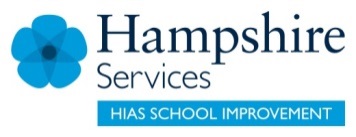 Year group: Y4Year group: Y4Term: Term: Topic/unit: The Viking and Anglo-Saxon struggle for the Kingdom of England to the time of Edward the Confessor (from a local perspective via Alfred the Great and Wessex).Topic/unit: The Viking and Anglo-Saxon struggle for the Kingdom of England to the time of Edward the Confessor (from a local perspective via Alfred the Great and Wessex).Topic/unit: The Viking and Anglo-Saxon struggle for the Kingdom of England to the time of Edward the Confessor (from a local perspective via Alfred the Great and Wessex).Topic/unit: The Viking and Anglo-Saxon struggle for the Kingdom of England to the time of Edward the Confessor (from a local perspective via Alfred the Great and Wessex).Topic/unit: The Viking and Anglo-Saxon struggle for the Kingdom of England to the time of Edward the Confessor (from a local perspective via Alfred the Great and Wessex).Children make progress in:Children make progress in:Children make progress in:Evidence for knowledge/ understanding developed:Evidence for knowledge/ understanding developed:Substantive knowledge: (What children will know and remember)Will know at what period Alfred was influential.Will know Alfred ruled Wessex, not England and understands that Wessex was, for a period, the only surviving Saxon controlled area of England.Knows in which parts of England the Vikings settled and gained control of. Recognises Alfred dealt with the Vikings through a mixture of accommodation, warfare and bribery (Danegeld).Will know some of the other things Alfred did that earned him the title Great.Will know about renewed conflict after Alfred leading to England being part of Scandinavian Empire under Cnut and that Normans who took Britain in 1066, were descended from Vikings who settled Normandy (Norman = Norse man).Substantive knowledge: (What children will know and remember)Will know at what period Alfred was influential.Will know Alfred ruled Wessex, not England and understands that Wessex was, for a period, the only surviving Saxon controlled area of England.Knows in which parts of England the Vikings settled and gained control of. Recognises Alfred dealt with the Vikings through a mixture of accommodation, warfare and bribery (Danegeld).Will know some of the other things Alfred did that earned him the title Great.Will know about renewed conflict after Alfred leading to England being part of Scandinavian Empire under Cnut and that Normans who took Britain in 1066, were descended from Vikings who settled Normandy (Norman = Norse man).Substantive knowledge: (What children will know and remember)Will know at what period Alfred was influential.Will know Alfred ruled Wessex, not England and understands that Wessex was, for a period, the only surviving Saxon controlled area of England.Knows in which parts of England the Vikings settled and gained control of. Recognises Alfred dealt with the Vikings through a mixture of accommodation, warfare and bribery (Danegeld).Will know some of the other things Alfred did that earned him the title Great.Will know about renewed conflict after Alfred leading to England being part of Scandinavian Empire under Cnut and that Normans who took Britain in 1066, were descended from Vikings who settled Normandy (Norman = Norse man).Talks about Alfred as King of Wessex not England (may mention later regaining control of Mercia).Can name area Vikings invaded, conquered.May see dealing with the Vikings in conflicting ways (bribery/warfare) as a failing or as statesmanship (although not using that word).Will talk about Alfred e.g. promoting Christianity, reviving education/writing (albeit of Christian texts), collecting and making laws fairer, creating burghs to protect his subjects.Talks about Alfred as King of Wessex not England (may mention later regaining control of Mercia).Can name area Vikings invaded, conquered.May see dealing with the Vikings in conflicting ways (bribery/warfare) as a failing or as statesmanship (although not using that word).Will talk about Alfred e.g. promoting Christianity, reviving education/writing (albeit of Christian texts), collecting and making laws fairer, creating burghs to protect his subjects.Disciplinary knowledge: (Using HIAS AREs)Y4 ARE Historical enquiryCan describe and question the origins and purposes of sources using knowledge of periods and civilizations.Asks perceptive questions.Knows how to find, select and utilise suitable information and sources to formulate and investigate hypothesis.Disciplinary knowledge: (Using HIAS AREs)Y4 ARE Historical enquiryCan describe and question the origins and purposes of sources using knowledge of periods and civilizations.Asks perceptive questions.Knows how to find, select and utilise suitable information and sources to formulate and investigate hypothesis.Disciplinary knowledge: (Using HIAS AREs)Y4 ARE Historical enquiryCan describe and question the origins and purposes of sources using knowledge of periods and civilizations.Asks perceptive questions.Knows how to find, select and utilise suitable information and sources to formulate and investigate hypothesis.Understands that information from the Anglo-Saxon Chronicles needs to be treated with caution as it was written by monks under Alfred’s patronage, so may overstate Alfred’s exploits and demonize his enemies.Can see contemporary sources from both sides may be unreliable.Understands that information from the Anglo-Saxon Chronicles needs to be treated with caution as it was written by monks under Alfred’s patronage, so may overstate Alfred’s exploits and demonize his enemies.Can see contemporary sources from both sides may be unreliable.Key Question to drive the enquiry to promote children’s progress: Does Alfred deserve his title ‘Great’?Key Question to drive the enquiry to promote children’s progress: Does Alfred deserve his title ‘Great’?Key Question to drive the enquiry to promote children’s progress: Does Alfred deserve his title ‘Great’?Key Question to drive the enquiry to promote children’s progress: Does Alfred deserve his title ‘Great’?Key Question to drive the enquiry to promote children’s progress: Does Alfred deserve his title ‘Great’?Knowledge specific vocabulary:Knowledge specific vocabulary:Knowledge specific vocabulary:Promoting SMSCSpiritual: Moral: Discuss whether the end justifies the means for how Alfred dealt with the Danes.Social: Collaboration/group workingCultural: Awareness of the development of England/UKPromoting SMSCSpiritual: Moral: Discuss whether the end justifies the means for how Alfred dealt with the Danes.Social: Collaboration/group workingCultural: Awareness of the development of England/UKBurhsBaptism/baptizedChristianChronicleDanegeldDanelawDanes (Vikings from Denmark) East AngliaLatinMerciaNorthumbriaOld English (Saxon)PaganPopeScholarsTranslationVikingsWessexMerciaNorthumbriaOld English (Saxon)PaganPopeScholarsTranslationVikingsWessexPromoting SMSCSpiritual: Moral: Discuss whether the end justifies the means for how Alfred dealt with the Danes.Social: Collaboration/group workingCultural: Awareness of the development of England/UKPromoting SMSCSpiritual: Moral: Discuss whether the end justifies the means for how Alfred dealt with the Danes.Social: Collaboration/group workingCultural: Awareness of the development of England/UKBurhsBaptism/baptizedChristianChronicleDanegeldDanelawDanes (Vikings from Denmark) East AngliaLatinMerciaNorthumbriaOld English (Saxon)PaganPopeScholarsTranslationVikingsWessexMerciaNorthumbriaOld English (Saxon)PaganPopeScholarsTranslationVikingsWessexCross-curricular links:Cross-curricular links:Resources/visits: Resources/visits: Resources/visits: Resources/visits: Resources/visits: 